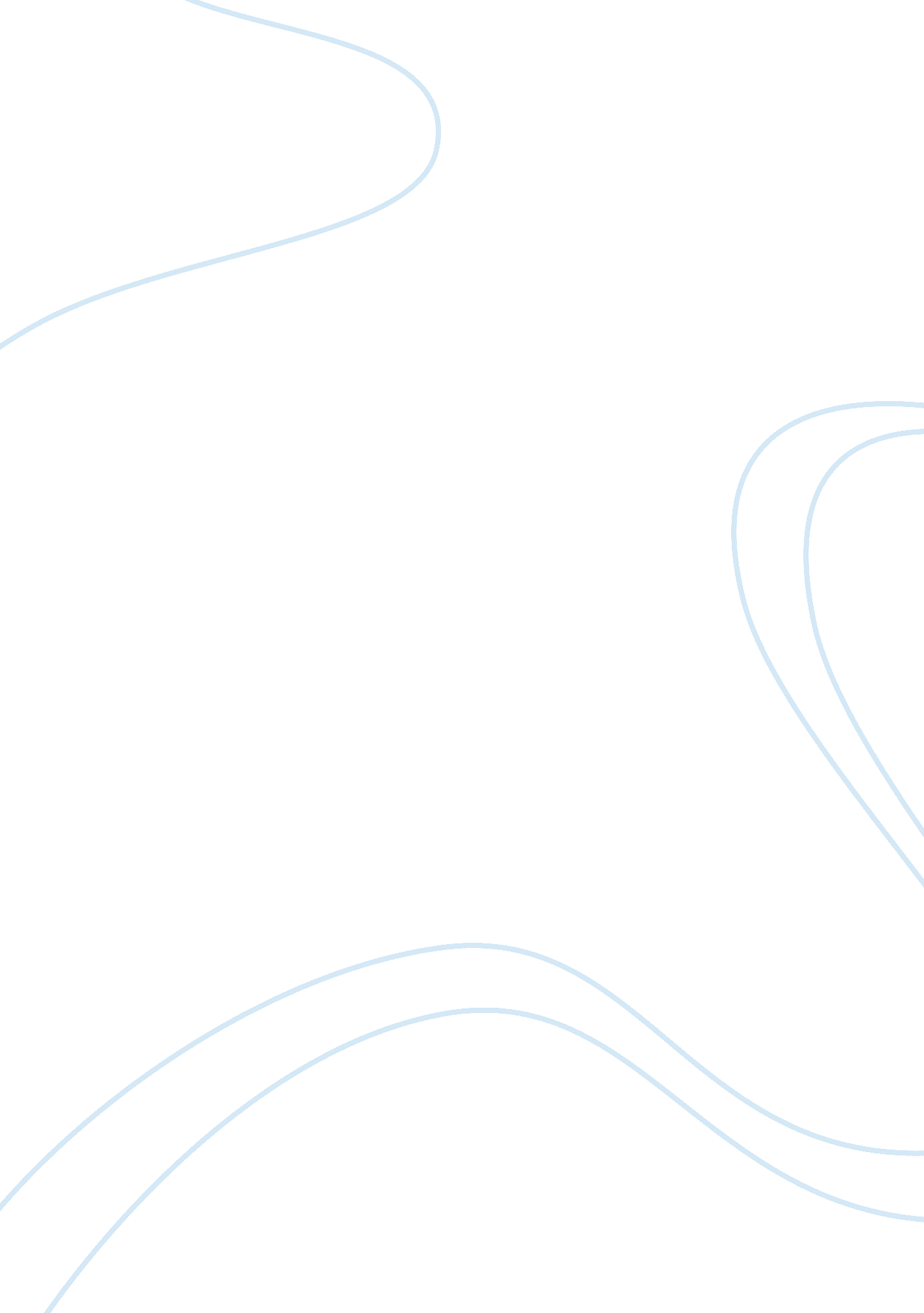 Hiring and training key staff of community organizationsBusiness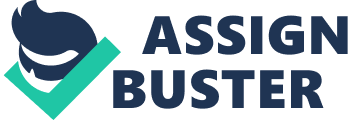 Pharmaceutical deals agents get one of the best beginning and continuous preparing projects found in any industry. Future profession opportunities are consequently not confined solely to the pharmaceutical or health awareness commercial enterprises as your aptitudes will be looked for after in different zones. Notwithstanding, to expand the estimation of the experience that you have procured amid your time in therapeutic deals there are a few profession ways to consider where you will have the capacity to utilize this experience 

Graduates with applicable capabilities in life sciences, drug store, pharmaceutical, nursing or dentistry. Newcomers typically get a starting period (up to six months) of extreme preparing, after which they may shadow experienced deals staff before beginning to take a shot at their own. 

Medical delegates are the key purpose of contact in the middle of pharmaceutical and therapeutic organizations and medicinal services experts, advancing item mindfulness, noting questions, giving guidance and presenting new items. 